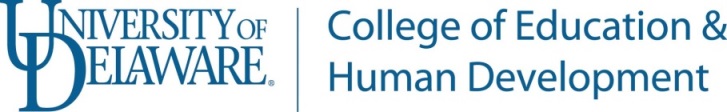 Graduation Timeline for Ph.D. and Ed.D. Students Submitting Dissertations/EPPs/ELPs 
and M.S. in Human Development and Family Studies Students Submitting Theses 
Summer 2018 Graduation (August degree conferral)
Important:  See additional information about formatting and other important procedures found at http://www.grad.udel.edu/policies/step-by-step-guide-to-graduation/. Not meeting the above deadlines can result in your graduation semester being delayed and if you are not registered in other courses, you will be required to be registered in sustaining status until your degree is conferred. The fee for sustaining status is $1,022 for doctoral students and $677 for master’s students per semester (2017-18 rates). DateItemNotesMay 11Application for Advanced Degree (AAD)All graduate students completing a degree at the end of the semester must complete the AAD. Your faculty advisor should sign the form first and then it should be sent right away to the Dean’s Office in 106 Alison Hall West.  The fee may be paid at the Cashier’s Office and attach the receipt to your AAD form, or you may attach a check (payable to University of Delaware) to your AAD.May 11Deadline to submit the dissertation/EPP/ELP to your committee This timeline gives your committee two weeks to read it and give you feedback before your defense. Your paper is expected to be free of typos, grammatical errors, or substantive issues at this point. May 25Defense should be held by this dateMake any corrections or revisions suggested by the committee before the defense.June 8Deadline of final, revised draft to department chairMake any requested corrections or revisions based on the oral defense and submit the updated copy to the department chair.June 29Deadline for revised draft of dissertations/EPP/ELPs to Dean Carol Vukelich Department chairs read and approve dissertation/EPP/ELP prior to submitting to the dean. July 17Deadline for the final version of the dissertation/EPP/ELP due in the Office of Graduate and Professional EducationThis is the “final, perfect, all-changes -have- been-made” version.   You also need to set up an appointment with the Office of Graduate and Professional Education to submit the required documents.  See step 7 at http://www.grad.udel.edu/policies/step-by-step-guide-to-graduation/.    